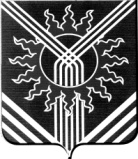 АДМИНИСТРАЦИЯ АСБЕСТОВСКОГО ГОРОДСКОГО ОКРУГАРАСПОРЯЖЕНИЕ  08.05.2019									                      №  461-РАг. АсбестО проведении мероприятий, посвященных Международному дню борьбы с наркоманией и об утверждении межведомственного Плана по подготовке и проведению мероприятий, посвященных Международному дню борьбы с наркоманией в Асбестовском городском округе в 2019 годуВ  соответствии  со статьей 16 Федерального закона от 06 октября 2003 года № 131-ФЗ «Об общих принципах организации местного самоуправления в Российской Федерации», статьей 30 Устава Асбестовского городского округа, в целях осуществления на территории Асбестовского городского округа мероприятий по формированию приверженности населения к здоровому образу жизни:  	1. Организовать и провести с 01.06.2019 по 30.06.2019 на территории Асбестовского городского округа мероприятия, посвященные Международному дню борьбы с наркоманией (26 июня).  	2. Утвердить межведомственный План по подготовке и  проведению мероприятий, посвященных Международному дню борьбы с наркоманией                   (26 июня) в Асбестовском городском округе в 2019 году (прилагается).3. Субъектам профилактики, реализующим мероприятия межведомственного Плана мероприятий по подготовке и проведению мероприятий, посвященных Международному дню борьбы с наркоманией в Асбестовском городском округе в 2019 году, в срок до 30 июня 2019 года представить в адрес заместителя главы администрации Асбестовского городского округа М.С. Турыгина отчет по результатам проведения Международного дня борьбы с наркоманией (26 июня) в Асбестовском городском округе в 2019 году        по форме, утвержденной настоящим распоряжением (приложение № 2).4. Настоящее распоряжение вступает в силу с даты его подписания.5. Разместить настоящее распоряжение на официальном сайте Асбестовского городского округа в сети Интернет (www.asbestadm.ru).  6. Контроль за исполнением настоящего распоряжения возложить                            на заместителя главы администрации Асбестовского городского округа                         М.С. Турыгина.Глава Асбестовского городского округа						     Н.Р. ТихоноваУТВЕРЖДЕНраспоряжением администрации Асбестовского городского округаот 08.05.2019 № 462-РАМЕЖВЕДОМСТВЕННЫЙ ПЛАНпо подготовке и проведению мероприятий, посвященных Международному дню борьбы с наркоманией (26 июня) в Асбестовском городском округе в 2019 годуПринятые в тексте сокращения: АГО - Асбестовского городского округа;ЗОЖ - здоровый образ жизни;ВИЧ - вирус иммунодефицита человека;МО МВД России «Асбестовский» - Межмуниципальный отдел Министерства внутренних дел России «Асбестовский»;ПДН - по делам несовершеннолетних;ГАУЗ СО «Городская больница город Асбест» - Государственное автономное учреждение здравоохранения Свердловской области «Городская больница город Асбест»;Филиал ГБУЗ СО СОКПБ «Южная психиатрическая больница» - Государственное бюджетное учреждение здравоохранения Свердловской области «Свердловская областная клиническая психиатрическая больница» филиал «Южная психиатрическая больница»;МБУ ЦСПП «Ковчег» - Муниципальное бюджетное учреждение по работе с молодежью «Центр социально-психологической помощи «Ковчег» Асбестовского городского округа;ГАУ СОН СО «КЦСОН г. Асбест» - Государственное автономное учреждение социального обслуживания населения Свердловской области «Комплексный центр социального обслуживания населения города Асбеста»;ГБУ СО СО «СРЦН города Асбеста» - Государственное бюджетное учреждение социального обслуживания Свердловской области «Социально-реабилитационный центр для несовершеннолетних города Асбеста»;ПАВ - поверхностно-активные вещества;КДК - консультативно-диспансерный кабинет.Отчет по результатам проведения Международного дня борьбы с наркоманией (26 июня) в Асбестовском городском округе в 2018 году*Указать какие прочие мероприятия и с каким охватом населения были проведены.  №п/пНаименование мероприятияСрокиисполненияИсполнители1234Рассмотрение на заседании Антинаркотической  комиссии  Асбестовского городского округа вопросов организации и проведения Международного дня борьбы с наркоманией в  Асбестовском городском округе в 2019 годудо 24.06.2019ГлаваАсбестовского городского округаН.Р. ТихоноваРазработка ведомственных и межведомственных планов мероприятий по подготовке и проведению Международного дня борьбы с наркоманией в Асбестовском городском округе в 2019 годудо 24.06.2019Заместитель главы администрации АГОМ.С. ТурыгинПроведение активной информационной работы среди населения с участием средств массовой информации тематической направленности в рамках Международного дня борьбы с наркоманиейс 24.06.2019по 30.06.2019Начальник организационного отдела администрации АГОН.И. СвиридоваРазмещение информации о мероприятиях, проводимых в рамках  Международного дня борьбы с наркоманией, на сайтах: Асбестовского городского округа; Управления социальной политики по городу Асбесту и учреждений социальной службы; Управления образованием и  образовательных организаций; учреждений по работе с молодежью, на информационных стендахс 24.06.2019по 30.06.2019Администрация АГО;Управление образованием АГО;Управление социальной политикипо г. Асбесту;Отдел физической культуры, спорта и молодежной политики администрации АГОПроведение ярмарки вакансий с участием промышленных предприятий20.06.2019ГКУ СЗН СО «Асбестовский центр занятости»Подготовка и распространение информационного материала по пропаганде здорового образа жизни и профилактике наркоманиис 24.06.2019по 30.06.2019Филиал ГБУЗ СО СОКПБ «Южная психиатрическая больница»Проведение работы с лицами, употребляющими наркотические вещества, совместно с инфекционным кабинетом ГАУЗ СО «Городская больница город Асбест» по обследованию больных на ВИЧ, Гепатит С, Австралийский антигенс 24.06.2019по 30.06.2019Филиал ГБУЗ СО СОКПБ «Южная психиатрическая больница»Проведение сверки по диспансерной группе на ВИЧ-инфекцию с кабинетом диспансерного наблюдения  ГАУЗ СО «Городская больница город Асбест»с 24.06.2019по 30.06.2019Филиал ГБУЗ СО СОКПБ «Южная психиатрическая больница»Проведение  профилактической разъяснительной работы по профилактике наркомании на медицинских осмотрахс 24.06.2019по 30.06.2019Филиал ГБУЗ СО СОКПБ «Южная психиатрическая больница»Открытие «горячей линии» по телефону 7-82-86 по вопросам профилактики наркоманиис 24.06.2019по 30.06.2019Филиал ГБУЗ СО СОКПБ «Южная психиатрическая больница»Проведение консультации нарколога по профилактике наркоманиис 24.06.2019по 30.06.2019Филиал ГБУЗ СО СОКПБ «Южная психиатрическая больница»Оформление стенда по профилактике наркотической зависимостис 24.06.2019по 30.06.2019Филиал ГБУЗ СО СОКПБ «Южная психиатрическая больница»Проведение беседы с пациентами «Причины, симптомы, последствия наркотической зависимости»с 24.06.2019по 30.06.2019Филиал ГБУЗ СО СОКПБ «Южная психиатрическая больница»Проведение бесед по профилактике наркомании с пациентами Центра здоровья26.06.2019ГАУЗ СО «Городская больницагород Асбест»Консультирование медицинским  психологом пациентов, состоящих на учёте в КДК, употребляющих ПАВ26.06.2019ГАУЗ СО «Городская больницагород Асбест»;Медицинский психолог КДКРаздача листовок по профилактике наркомании26.06.2019ГАУЗ СО «Городская больницагород Асбест»;Медицинский психолог КДКОрганизация и проведение уроков здоровья «Знание – ответственность – здоровье»26.06.2019Управление образованием АГО;Руководители ОООрганизация и проведение книжных выставок в библиотеках образовательных организаций по профилактике наркоманиис 24.06.2019по 28.06.2019Управление образованием АГО;Руководители ОООрганизация и проведение бесед по темам с учетом возрастных особенностей: «Жизнь без наркотиков», «Влияние наркотиков на здоровье человека», «Влияние ПАВ на здоровье подрастающего поколения», «Мы за здоровый образ жизни», «Здоровье в порядке-спасибо зарядке!», «Витамины я люблю – я здоровье укреплю!», «Вредные привычки»26.06.2019Управление образованием АГО;Руководители ООПроведение спортивных мероприятий: «Мы – здоровая семья»; «Мы – за здоровый образ жизни»с 24.06.2019по 28.06.2019Управление образованием АГО;Руководители ООПроведение конкурса плакатов «Мы против наркотиков!»26.06.2019Управление образованием АГО;Руководители ООСоздание и распространение листовок «Выбор за тобой»с 24.06.2019по 28.06.2019Управление образованием АГО;Руководители ООПроведение конкурса рисунков «Жизнь прекрасна, не трать ее напрасно»26.06.2019в 11.00 часовОтдел культуры администрации АГОПроведение беседы по профилактике наркомании с подростками «Мы выбираем жизнь»26.06.2019в 11.00 часовОтдел культуры администрации АГОПроведение акции «Живи на яркой стороне», посвященной Международному Дню борьбы с наркоманией и незаконным оборотом наркотиков27.06.2019Отдел культуры администрации АГО;МБУК «Центр культуры и досуга им. Горького» АГОПроведение цикла книжных выставок: «На вредные привычки времени нет», «Стиль жизни - спорт»с 14.06.2019по 30.06.2019Отдел культуры администрации АГО;Центральная городская библиотекаим. А.И.ЧечулинаИзготовление и распространение информационных листовок «НаркоНЕТ.info» ИюньОтдел культуры администрации АГО;Центральная детская библиотекаПроведение цикла выставок, бесед, изготовление и раздача памяток по профилактике наркоманииИюньОтдел культуры администрации АГО;Библиотека - филиал № 2Проведение выставки - убеждения «Почему это опасно»ИюньОтдел культуры администрации АГО;Библиотека - филиал № 3Выпуск листовки «Город без наркотиков» по профилактике наркоманииИюньОтдел культуры администрации АГО;Детская библиотека - филиал № 5Проведение урока  «В рабстве у безумия» по профилактике наркоманииИюньОтдел культуры администрации АГО;Библиотека - филиал № 6(п. Белокаменный)Проведение цикла книжных выставок по здоровому образу жизниИюньОтдел культуры администрации АГОРазмещение  информации на информационном стенде о вреде наркотиков и необходимости вести здоровый образ жизни 04.06.2019Отдел физической культуры, спорта и молодежной политики администрации АГО;Муниципальное бюджетное учреждение «Центр социально-психологической помощи «Ковчег»Проведение интерактивного занятия на тему«Наркотики. Секреты манипуляции»06.06.2019Отдел физической культуры, спорта и молодежной политики администрации АГО;Муниципальное бюджетное учреждение «Центр социально-психологической помощи «Ковчег»Проведение фитнес - тренинга «Мы за здоровый образ жизни»14.06.2019Отдел физической культуры, спорта и молодежной политики администрации АГО;Муниципальное бюджетное учреждение «Молодежно-досуговый центр» Асбестовского городского округаПроведение лекции - игры «Знать, чтобы не оступиться»18.06.2019Отдел физической культуры, спорта и молодежной политики администрации АГО;Муниципальное бюджетное учреждение «Молодежно-досуговый центр» Асбестовского городского округаПроведение дискуссии на тему «Наркотики – свобода или зависимость, полёт или падение?»20.06.2019Отдел физической культуры, спорта и молодежной политики администрации АГО;Муниципальное бюджетное учреждение «Центр социально-психологической помощи «Ковчег»Просмотр фильма антинаркотической направленности «Война в стране доз»26.06.2019Отдел физической культуры, спорта и молодежной политики администрации АГО;Муниципальное бюджетное учреждение по работе с молодежью «Центр детско-подростковый» Асбестовского городского округаПроведение часа интересных сообщений «Скажи наркотикам нет»26.06.2019Отдел физической культуры, спорта и молодежной политики администрации АГО;Муниципальное бюджетное учреждение по работе с молодежью «Центр детско-подростковый» Асбестовского городского округаПроведение конкурса стенгазет «Наркотикам – Нет»27.06.2019Отдел физической культуры, спорта и молодежной политики администрации АГО;Муниципальное бюджетное учреждение по работе с молодежью «Центр детско-подростковый» Асбестовского городского округаПроведение беседы «Наркотики и уголовная ответственность»27.06.2019Отдел физической культуры, спорта и молодежной политики администрации АГО;Муниципальное бюджетное учреждение по работе с молодежью «Центр детско-подростковый» Асбестовского городского округаПроведение деловой игры «Осторожно, наркотики!»с 08.06.2019по 19.06.2019Государственное автономное профессиональное образовательное учреждение Свердловской области «Асбестовский политехникум»Проведение классных часов «Профилактика наркомании и пропаганда здорового образа жизни» для обучающихся 1, 2 курсов филиала, в рамках «Школы здоровья: равный обучает равного»с 03.06.2019по 07.06.2019Асбестовско-Сухоложский филиалГБПОУ СПО «СОМК»Проведение классных часов «Профилактика наркомании и употребления ПАВ» для обучающихся 3, 4 курсов филиала, с приглашением специалистов ГАУЗ СО «Городская больница город Асбест»с 10.06.2019по 14.06.2019Асбестовско-Сухоложский филиалГБПОУ СПО «СОМК»Проведение акции для населения города  Асбеста «За здоровый образ жизни!»с 10.06.2019по 14.06.2019Асбестовско-Сухоложский филиалГБПОУ СПО «СОМК»Проведение выставки стенгазет для обучающихся филиала «Мы – против наркотиков!» с 10.06.2019по 28.06.2019Асбестовско-Сухоложский филиалГБПОУ СПО «СОМК»Показ социальных видеороликов для обучающихся филиалас 24.06.2019по 28.06.2019Асбестовско-Сухоложский филиалГБПОУ СПО «СОМК»Оформление информационного стенда  «Международный День борьбы с наркоманией»с 24.06.2019по 28.06.2019Асбестовско-Сухоложский филиалГБПОУ СПО «СОМК»Проведение соревнований среди воспитанников ГКУ СЗН СО «СРЦН № 2 города Асбеста» по настольному теннису на территории центра05.06.2019Управление социальной политикипо г. АсбестуОрганизация встречи-беседы воспитанников ГКУ СЗН СО «СРЦН № 2 города Асбеста» с врачом-наркологом ПНД г. Асбеста Плечевой Светланой Викторовной на базе центра10.06.2019Управление социальной политикипо г. АсбестуПроведение конкурса рисунков «Мы за здоровый образ жизни» среди  воспитанников ГКУ СЗН СО  «СРЦН № 2 города Асбеста»15.06.2019Управление социальной политикипо г. АсбестуПроведение веселых стартов  среди  воспитанников  ГКУ СЗН СО «СРЦН № 2 города Асбеста» на территории центра20.06.2019Управление социальной политикипо г. АсбестуПроведение тренинга ассертивности «Умей сказать нет»   среди  воспитанников  ГКУ СЗН СО «СРЦН № 2 города Асбеста» на базе центра 21.06.2019Управление социальной политикипо г. АсбестуОрганизация встречи-беседы «Административная и уголовная ответственность за хранение, употребление и сбыт наркотических веществ» с инспектором ПДН МО МВД «Асбестовский» Дерусовой Ю.В. среди воспитанников  ГКУ СЗН СО «СРЦН № 2 города Асбеста» на базе центра26.06.2019Управление социальной политикипо г. Асбесту; Дерусова Ю.В.,инспектор ПДН  МО МВД «Асбестовский»Проведение экскурсии в Асбестовском городском суде на судебном заседании с воспитанниками ГКУ СЗН СО «СРЦН № 2 города Асбеста»24.06.2019Управление социальной политикипо г. Асбесту; Кочелаева М.А.,помощник судьи Асбестовского городского судаПросмотр тематического видеоролика среди воспитанников  ГКУ СЗН СО «СРЦН № 2 города Асбеста»  на базе центра27.06.2019Управление социальной политикипо г. АсбестуОформление информационного стенда «Международный День борьбы с наркоманией»24.06.2019Управление социальной политикипо г. АсбестуРазмещение информации о Международном Дне борьбы с наркоманией и незаконным оборотом наркотиков на электронной страничке социальной сети «Одноклассники», Instagram26.06.2019Управление социальной политикипо г. АсбестуПроведение профилактической беседы с подростками группы дневного пребывания на тему: «Без привычек вредных жить на свете здорово!»26.06.2019Управление социальной политикипо г. АсбестуПроведение беседы и распространение памяток родителям подростков: «Как определить употребляет ли Ваш ребенок алкоголь или наркотики»26.06.2019Управление социальной политикипо г. АсбестуРаспространение буклетов  во время выхода в семьи групп риска, в семьи находящихся в  социально-опасном положении, замещающие семьи,  состоящих на учете/контроле  (по графику): «Твоя жизнь в твоих руках»; «Решай сегодня, каким ты будешь завтра»;   «Вместе против наркотиков»ИюньУправление социальной политикипо г. АсбестуПроведение профилактических бесед с родителями и опекаемыми семьями «Как уберечь ребенка от наркотиков»2019Управление социальной политикипо г. АсбестуПроведение социологического опроса «Отношение молодежи к наркомании»06.06.2019Управление социальной политикипо г. АсбестуПроведение круглого стола с воспитанниками на тему «Имя беды – Наркотики»21.06.2019Управление социальной политикипо г. АсбестуПроведение спортивно-игровой программы «Навстречу рекордам»14.06.2019Управление социальной политикипо г. АсбестуПроведение профилактической беседы с несовершеннолетними о последствиях употребления курительных смесей «Стоп-спайс»20.06.2019Управление социальной политикипо г. АсбестуПроведение часа рисунка «Вредные привычки – нам не друзья»13.06.2019Управление социальной политикипо г. АсбестуПроведение профилактической лекции с воспитанниками ОСР «Здоровая жизнь без наркотиков»18.06.2019Управление социальной политикипо г. АсбестуРазмещение листовок «Сообщи, где торгуют смертью» на информационном стенде в отделенииИюньУправление социальной политикипо г. АсбестуПроведение  информационной беседы и  показ видеофильма для сотрудников и отдыхающих в ОДП «Последствия употребления наркотиков. Как распознать наркомана»ИюньУправление социальной политикипо г. АсбестуРазмещение материалов «26 июня – Международный день борьбы с наркоманией» на информационном стенде в отделенииИюньУправление социальной политикипо г. АсбестуПросмотр в ОВП  видеофильма по теме «Мы выбираем жизнь»ИюньУправление социальной политикипо г. АсбестуСоставление и распространение буклетов (памяток) среди граждан по противодействию незаконному распространению и немедицинскому употреблению наркотиковИюньУправление социальной политикипо г. АсбестуРазмещение на информационных стендах учреждения, сайте ГАУ СОН СО «КЦСОН г. Асбеста» информации (памяток, листовок) по противодействию незаконному распространению и немедицинскому употреблению наркотиков ИюньУправление социальной политикипо г. АсбестуПроведение акции «Сообщи, где торгуют смертью»ИюньУправление социальной политикипо г. АсбестуПроведение собрания с сотрудниками СРО  и получателями услуг по противодействию незаконному распространению и немедицинскому употреблению наркотиковИюньУправление социальной политикипо г. АсбестуДемонстрация фильма, видеоролика о вреде наркотиковИюньУправление социальной политикипо г. АсбестуПриложение № 2 к распоряжению администрацииАсбестовского городского округаот 08.05.2019 № 461-РА№п/пГруппа мероприятийНаименование мероприятияСодержание мероприятияАудитория, количество участников1Проведение совещания и утверждение НД плана2Разработка и внедрение информационных и обучающих программ и кампаний по формированию здорового образа жизни среди различных категорий населения (детей, подростков, беременных женщин)3Подготовка работников здравоохранения, образования, социальной сферы, средств массовой информации для осуществления разъяснительной работы с населением 4Размещение социальной рекламы5Издание литературы антитабачной направленности (количество видов/количество экземпляров, тираж)6Распространение буклетов, листовок, брошюр (количество видов/количество экземпляров, тираж)7Распространение информации через СМИ (радио, телевидение, Интернет, телефонную сеть) Количество информационных материалов7.1Размещение в сети Интернет серий публикаций по профилактике наркомании. Количество серий7.2Размещение в печатных СМИ серий публикаций по профилактике наркомании (2 и более материала последовательно в одном печатном СМИ). Количество серий8Размещение информации на официальном сайте Администрации9Организация пресс-конференций, конференций10Проведение «Круглых столов»11Проведение лекций12Проведение семинаров 13Проведение бесед14Проведение консультаций15Организация конкурсов плакатов, рисунков16Анкетирование /опрос населения, результаты анкетирования*17Спортивные мероприятия18Проведение Школ по борьбе с зависимостями (количество школ/занятий/слушателей)19Спортивные мероприятия для сотрудников ТО и филиала 20Прочие мероприятия**…